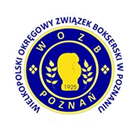 Wielkopolski Okręgowy Związek Bokserski                                                                                                                                      Ul. Starołęcka 36 lok. 06                                                                                                                                                                                   61 – 361 Poznań				NIP    779 21 46 377                                                                                  E-mail: biuro.wozb.poznan@gmail.com		REGON 634152845 Zgoda opiekuna prawnego –oświadczenie dotyczące opiekuna i zawodnika niepełnoletniego na udział w wydarzeniu sportowymJa….............................................................................................................................................................(imię i nazwisko rodzica lub opiekuna prawnego)niniejszym oświadczam, że jestem opiekunem prawnym syna/córki/wychowanka/wychowanki*....................................................................................................................................................................(imię i nazwisko osoby niepełnoletniej, data urodzenia)(dalej: Zawodnik) i wyrażam zgodę na uczestnictwo Zawodnika w wydarzeniu sportowym pn............................................................................................................., organizowanym przezŚremski Sport Sp. z o.o, Klub Bokserski Warta Śrem ,Wielkopolski Okręgowy Związek Bokserski, do udziału w którym Zawodnik został powołany.Obecnie na terenie Rzeczypospolitej Polskiej, a także w innych państwach na świecie w dalszym ciągu odnotowywane są przypadki zarażenia „koronawirusem”, a co za tym idzie w dalszym ciągu istnieje realne zagrożenie zarażaniem COVID-19 i konieczne jest zachowanie dodatkowych środków bezpieczeństwa. W związku z uczestnictwem przeze mnie i Zawodnika w imprezie sportowej oświadczamy, że:1. Nasz udział w w/w wydarzeniu jest dobrowolny i bierzemy za swoje decyzje pełną odpowiedzialność.2. Posiadamy wiedzę na temat „koronawirusa”, objawów, sposobów na minimalizowanie ryzyka zarażeniem „koronawirusem”, skutkach jakie może wywołać zarażenie „koronawirusem”.3. Na dzień dzisiejszy nie stwierdzono u nas zarażenia, nie towarzyszą nam żadne objawy zarażenia, nie jesteśmy objęci kwarantanną, jesteśmy zdrowi, a Zawodnik nie ma żadnych przeciwwskazań do uprawiania długotrwałego i intensywnego wysiłku fizycznego.4. Rozumiemy i jesteśmy świadomi, że niebezpieczeństwo zarażenia „koronawirusem” nie może zostać w pełni wyeliminowane przez zachowanie nawet należytej staranności, czy rozwagi bądź stosowane zabezpieczenia. 5. Przyjmujemy do wiadomości, iż udział w wydarzeniu sportowym niesie ze sobą realne zagrożenie zarażeniem „koronawirusem”, odniesienie osobistego uszkodzenia ciała lub śmierci. Ryzyko to jest niezależne od występujących warunków i stosowanych zabezpieczeń -ryzyko to akceptujemy.6. Znane są nam skutki jakie wiążą się z  zarażeniem „koronawirusem” podczas udziału w wydarzeniu sportowym i jesteśmy w pełni świadomi wynikających z tego konsekwencji. Ponadto oświadczamy, iż w związku z powyższym oraz przejęciem na siebie ryzyka, o którym mowa w pkt 5 powyżej, zwalniamy od odpowiedzialności oraz zrzekamy się ewentualnych roszczeń, a także nie będziemy rościli żadnych pretensji wobec Organizatora – Wielkopolskiego Okręgowego Związku Bokserskiego, osób zatrudnionych oraz współpracujących z Organizatorem i Wielkopolskim Związkiem Bokserskim na podstawie innej niż umowa o pracę, w związku z zarażeniem „koronowirusem”, jak również w przypadku powstania ewentualnych dalszych komplikacji będących następstwem zarażenia „koronawirusem”, czy też przyczynienia się do powstania innych dolegliwości z tym związanych.7. Zwolnienie od odpowiedzialności, zrzeczenie się praw i przyjęcie ryzyka jest bezwarunkowe i nieograniczone w czasie.Jednocześnie oświadczam, że biorę odpowiedzialność za dojazd Zawodnika na wydarzenie sportowe i powrót  do domu.Oświadczam, że osobiście przeczytałem i w pełni zrozumiałem niniejsze zwolnienie oraz zrzeczenie się praw i uznanie ryzyka, a także skutki prawne jakie ono wywołuje oraz wszystko przekazałem Zawodnikowi –co poświadczam własnoręcznym podpisem.                                                                                                       …..................................................................                                                                                                                     ( data czytelny podpis )